T.C.ALANYA ALAADDİN KEYKUBAT ÜNİVERSİTESİPEDAGOJİK FORMASYON BİRİMİNE	Biriminiz 2021-2022 Öğretim Yılı Pedagojik Formasyon Eğitimi Sertifika Programına kayıt yaptırmak istiyorum. Online başvuru sisteminde başvurumu gerçekleştirmiş olup kesin kayıt hakkı kazanmış bulunmaktayım. Başvuruma ilişkin ilgili belgeler ekte sunulmuştur.	Gereğini bilgilerinize arz ederim.								Adı SOYADI:									   İmza:									  Tarih:	        …../…./20…  Adı:Soyadı:T.C. Kimlik No:Doğum Yeri:Doğum Tarihi:Adresi:Cep/Ev Telefon No:Mezun Olduğu Üniversite:Fakülte:Bölüm / Program:Mezuniyet Yılı:Mezuniyet Not Ortalaması:Başvuru Yapılan Alan: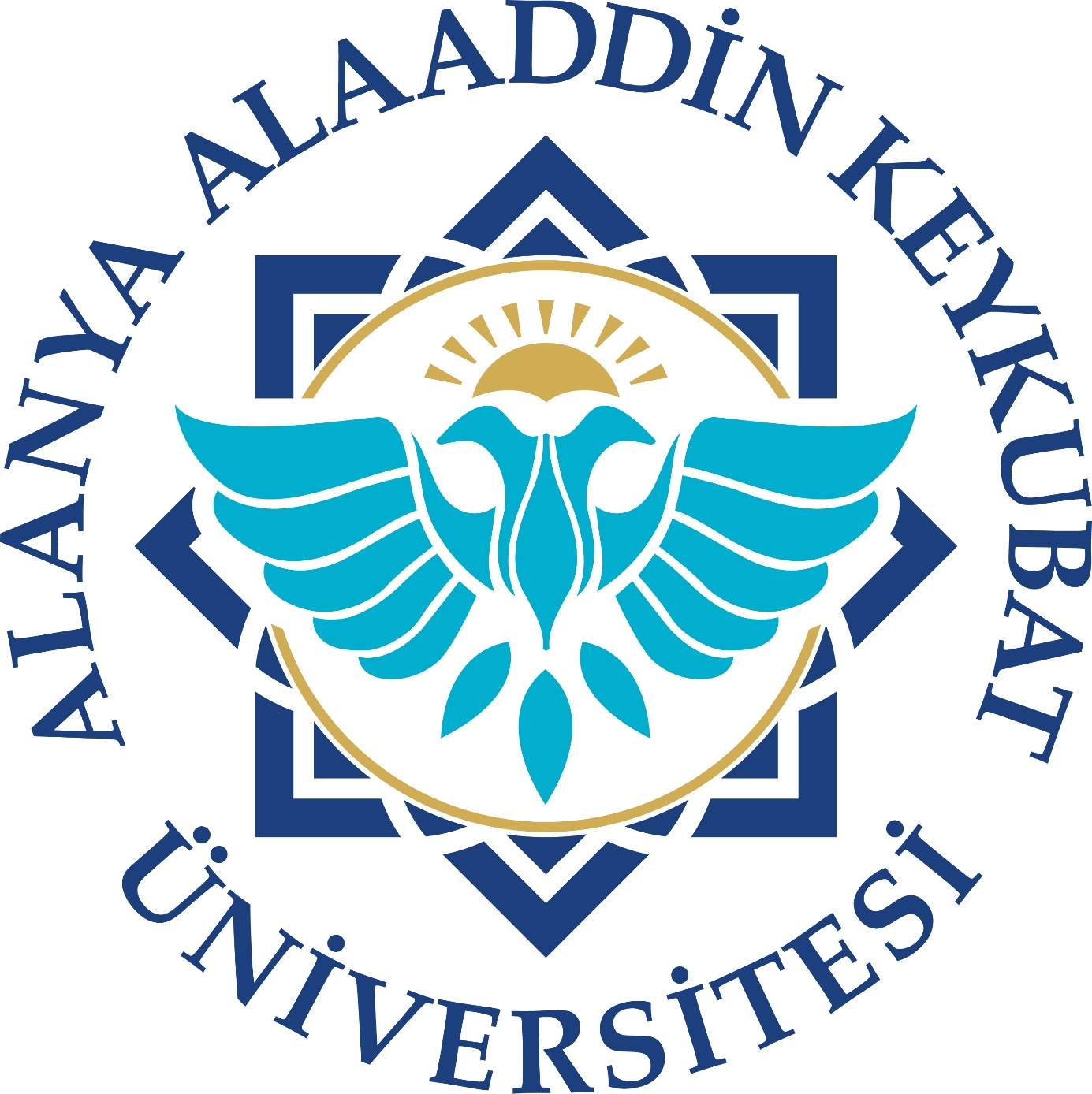 